Instruction à tricoter« Des bonnets pour la Guinée »Fournitures  pour 1 bonnet:15g de laine pour bébé ou chaussettes. (200m/50g). Pas utiliser du cotton.1 jeu d’aiguilles Nr. 3Mode de tricot :	Jersey (en rond seulement endroit)Echantillon :	28 mailles en largeur et 36 rangs en hauteur donnent un carré de 10cm sur 10cm. Si ce n’est pas le cas, adaptez la grosseur des aiguilles.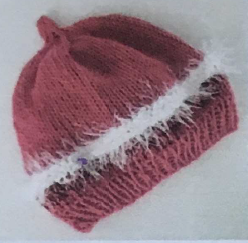 Comment faire :	Le bonnet est à tricoter en rond, commençant par le bas du bonnet. Montez 66 mailles et tricotez 2 cm de bordure : 1 maille endroit - 1 maille envers. Ensuite tricotez 7 cm en mailles endroit. Pour les diminutions: A 9 cm de hauteur : diminuez sur 1 tour en tricotant ensemble toutes les 10ème et 11ème mailles, puis au tour suivant la 9ème et 10ème ensemble etc sans faire de tour entre deux. Passez le fil au-travers les dernières 6 mailles et cousez le tout pour arrêter les fils.Et après : Envoyez vos œuvres d’art à Madame Béatrice Wolfrath, Le Grand-Chemin 31, CH-1066 Epalinges, Suisse. Si vous avez des questions, contactez bwolfrath@outlook.com Les nouveau-nés de la Guinée vous disent «MERCI beaucoup»!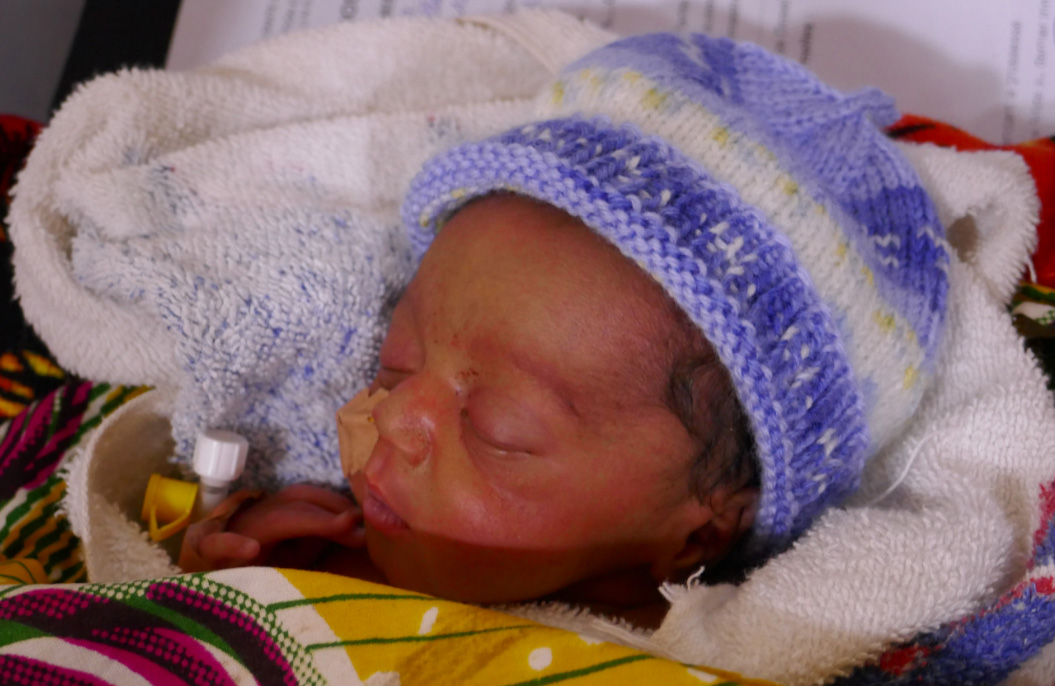 (V3-20-03-2022)